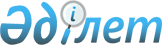 О переименовании дачного массива в селе Бесагаш Бесагашского сельского округаРешение акима Бесагашского сельского округа Жамбылского района Жамбылской области от 6 июня 2018 года № 29. Зарегистрировано Департаментом юстиции Жамбылской области 20 июня 2018 года № 3872
       Примечание РЦПИ.

       В тексте документа сохранена пунктуация и орфография оригинала.
      В соответствии со статьей-35 Закона Республики Казахстан от 23 января 2001 года "О местном государственном управлении и самоуправлении в Республике Казахстан", подпункта 4) статьи-14 Закона Республики Казахстан от 8 декабря 1993 года "Об административно-территориальном устройстве Республики Казахстан" и с учетом мнения населения соответствующей территории аким сельского округа РЕШИЛ:
      1. Переименовать дачный массив "Юбилейный" в селе Бесагаш Бесагашского сельского округа на "Арал".
      2. Контроль за исполнением настоящего решения возложить на заместителя акима Бесагашского сельского округа А.Абдумуталиеву.
      3. Настоящее решение вступает в силу со дня государственной регистрации в органах юстиции и вводится в действие по истичении десяти календарных дней после его первого официального опубликования.
					© 2012. РГП на ПХВ «Институт законодательства и правовой информации Республики Казахстан» Министерства юстиции Республики Казахстан
				
      Аким Бесагашского сельского округа 

Б.Нигматуллаев
